Suvestinė redakcija nuo 2013-07-10 iki 2014-12-31Įsakymas paskelbtas: Žin. 2005, Nr. , i. k. 1052330ISAK003D-258Nauja redakcija nuo 2013-07-10:Nr. ,
2013-07-04,
Žin. 2013,
Nr.
73-3684 (2013-07-09), i. k. 1132330ISAK003D-468                LIETUVOS RESPUBLIKOS ŽEMĖS ŪKIO MINISTRASĮSAKYMASDĖL MELIORACIJOS ĮMONIŲ IR SPECIALISTŲ ATESTAVIMO2005 m. gegužės 5 d. Nr. 3D-258VilniusVadovaudamasis Lietuvos Respublikos melioracijos įstatymo (Žin., 1993, Nr. 71-1326; 2004, Nr. 28-877; 2010, Nr. 54-2650) 8 straipsnio 3 dalimi ir siekdamas gerinti melioracijos statinių projektavimo, statybos techninės priežiūros, projekto vykdymo priežiūros, statybos darbų kokybę:1. P a v e d u Žemės ir išteklių politikos departamentui organizuoti melioracijos įmonių ir specialistų atestavimą.2. S u d a r a u Melioracijos įmonių ir specialistų atestavimo komisiją:Audrius Petkevičius – Žemės ūkio ministerijos Žemės ir išteklių politikos departamento direktorius, komisijos pirmininkas;Vytautas Byla – Žemės ūkio ministerijos Žemės ir išteklių politikos departamento Išteklių, melioracijos ir biokuro skyriaus vedėjas, komisijos pirmininko pavaduotojas;Antanas Gudaitis – valstybės įmonės Valstybės žemės fondo Melioracijos skyriaus viršininkas, komisijos sekretorius;Silvirijus Dangveckas – Žemės ūkio ministerijos Žemės ir išteklių politikos departamento Išteklių, melioracijos ir biokuro skyriaus vyriausiasis specialistas;dr. Vidmantas Gurklys – Aleksandro Stulginskio universiteto docentas;Saulius Jasius – Žemės ūkio ministerijos Žemės ūkio gamybos ir maisto pramonės departamento direktoriaus pavaduotojas;dr. Zenonas Kinderis – įmonių asociacijos „Melioracijos ir hidrotechnikos projektai“ prezidentas;dr. Kazys Sivickis – Melioracijos įmonių asociacijos pirmininkas;Juozas Stulga – asociacijos „Krašto melioracija“ prezidentas;Gintarė Tumalavičienė – Žemės ūkio ministerijos Žemės ir išteklių politikos departamento Žemės teisės skyriaus vedėja.3. T v i r t i n u pridedamus:3.1. Melioracijos įmonių ir specialistų atestavimo taisykles;3.2. Kvalifikacijos atestato formą.4. P a v e d u žemės ūkio viceministrei Leokadijai Počikovskai kontroliuoti šio įsakymo vykdymą. ŽEMĖS ŪKIO MINISTRĖ	KAZIMIRA DANUTĖ PRUNSKIENĖPATVIRTINTALietuvos Respublikos žemės ūkio ministro2005 m. gegužės 5 d. įsakymu Nr. 3D-258MELIORACIJOS ĮMONIŲ IR SPECIALISTŲ ATESTAVIMO TAISYKLĖSI. BENDROSIOS NUOSTATOS1. Melioracijos įmonių ir specialistų atestavimo taisyklės (toliau – taisyklės) nustato reikalavimus, kurie privalomi įmonėms Lietuvos Respublikoje įgyjant teisę dirbti melioracijos statinių statybos srityje, ir reikalavimus, kurie privalomi specialistams, siekiantiems eiti melioracijos statinių statybos pagrindinių techninės veiklos sričių vadovų pareigas.2. Teisę dirbti melioracijos statinių statybos srityje įmonė įgyja gavusi Žemės ūkio ministerijos išduotą tam tikros techninės veiklos kvalifikacijos atestatą.3. Melioracijos įmones ir specialistus atestuoja žemės ūkio ministro įsakymu sudaroma Melioracijos įmonių ir specialistų atestavimo komisija (toliau – atestavimo komisija).II. MELIORACIJOS ĮMONIŲ ATESTAVIMO TVARKA IR KVALIFIKACINIAI REIKALAVIMAI4. Kvalifikacijos atestatai išduodami 5-eriems metams, o įmonėms, įgyjančioms kvalifikacijos atestatą pirmą kartą, išduodamas laikinas kvalifikacijos atestatas 1-eriems metams. Įmonės gali gauti kvalifikacijos atestatus šioms techninės veiklos rūšims:4.1. melioracijos statinių projektavimo;4.2. melioracijos statinių projekto vykdymo priežiūros;4.3. melioracijos statinių statybos;4.4. melioracijos statinių techninės priežiūros.5. Įmonė, norinti gauti kvalifikacijos atestatą, privalo:5.1. pateikti atestavimo komisijai prašymą, nurodydama pageidaujamos atestuoti techninės veiklos rūšis (pagal šių taisyklių 4.1–4.4 punktus);5.2. būti nustatytąja tvarka įregistruota;5.3. turėti nuolatinį administracinį-techninį personalą atestuojamai veiklai vykdyti – ne mažiau kaip vieną atestuotą specialistą, įgijusį įmonei reikalingos melioracijos techninės veiklos srities vadovo kvalifikaciją; Punkto pakeitimai:Nr. ,
2009-08-24,
Žin., 2009, Nr.
103-4328 (2009-08-29), i. k. 1092330ISAK003D-613            6. Prie prašymo privaloma pateikti:6.1. įmonės duomenų kortelę (šių taisyklių priedas);6.2. įmonės įregistravimo pažymėjimo kopiją;6.3. atestuotų melioracijos specialistų kvalifikacijos atestatų kopijas ir įmonės kvalifikacijos atestato kopiją, jei įmonė anksčiau buvo atestuota; Punkto pakeitimai:Nr. ,
2008-04-23,
Žin., 2008, Nr.
48-1793 (2008-04-26), i. k. 1082330ISAK003D-231            6.4. per dvejus paskutiniuosius metus atliktų melioracijos darbų sąrašą, pasirašytą įmonės vadovo.7. Įmonės duomenis tikrina ir atestuoti įmonę siūlo (parašu ir antspaudu įmonės duomenų kortelėje) savivaldybės, kurios teritorijoje įsikūrusi įmonė, administracija.8. Į atestavimo komisijos posėdį kviečiamas įmonės vadovas. Vadovas gali įgalioti dalyvauti komisijos posėdyje kitą kompetentingą tos įmonės darbuotoją.9. Atestavimo komisija, siekdama įsitikinti įmonės pasirengimu užsiimti prašyme nurodyta veikla, gali pareikalauti kitų įmonės patikimumą, finansinę būklę, pajėgumą, patirtį apibūdinančių duomenų, taip pat gali įmonės registravimo vietoje patikrinti atestavimo dokumentuose nurodytus duomenis.10. Komisijos posėdis šaukiamas prireikus, tačiau ne rečiau kaip kartą per tris mėnesius. Apie posėdžio datą atestuojamoms įmonėms telefonu praneša atestavimo komisijos sekretorius.11. Įmonė gali gauti tiek melioracijos statinių projektavimo, tiek projekto vykdymo priežiūros, tiek jų statybos bei statybos techninės priežiūros kvalifikacijos atestatą, bet jeigu darbai vykdomi valstybės biudžeto lėšomis, užsakovas su tokia įmone negali sudaryti sutarties to paties objekto projektui parengti ir jį vykdyti, o su statybos darbus vykdančia įmone – techninei priežiūrai atlikti.12. Jei keičiasi kvalifikacijos atestato savininko pavadinimas, tačiau nesikeičia veiklos pobūdis ir nevyksta įmonės reorganizavimas, atestato savininkui, ne vėliau kaip prieš 2 mėnesius iki pasikeitimo pateikus prašymą atestavimo komisijai, vietoj senojo išduodamas naujas atestatas, nekeičiant anksčiau išduoto atestato numerio.III. MELIORACIJOS SPECIALISTŲ ATESTAVIMO TVARKA IR KVALIFIKACINIAI REIKALAVIMAI13. Specialistų kvalifikacijos atestatai išduodami 5-eriems metams ir suteikia teisę eiti šių techninės veiklos sričių vadovų pareigas:13.1. melioracijos statinių projekto vadovo;13.2. melioracijos statinių projekto vykdymo priežiūros vadovo;13.3. melioracijos statinių statybos vadovo;13.4. melioracijos statinių statybos techninės priežiūros vadovo.14. Melioracijos specialistai, baigę hidrotechnikos studijas ir turintys aukštojo universitetinio mokslo diplomą, atestuojami visoms melioracijos techninės veiklos sritims, tačiau, norint gauti melioracijos statinių statybos ar melioracijos statinių statybos techninės priežiūros vadovo kvalifikacijos atestatą, privaloma paskutinių dvejų metų melioracijos darbo patirtis, o norint gauti melioracijos statinių projekto, melioracijos statinių projekto vykdymo priežiūros vadovo kvalifikacijos atestatą, privaloma paskutinių trejų metų melioracijos statinių projektavimo, vadovaujant atestuotam vadovui, patirtis.Melioracijos statinių statybos vadovu ir melioracijos statinių statybos techninės priežiūros vadovu gali būti atestuojami ir melioracijos specialistai, turintys aukštąjį neuniversitetinį išsilavinimą, taip pat statybos specialistai, turintys aukštąjį universitetinį išsilavinimą. Šiems specialistams privaloma paskutinių penkerių metų melioracijos statinių statybos darbo, vadovaujant atestuotam vadovui, patirtis. Punkto pakeitimai:Nr. ,
2008-04-23,
Žin., 2008, Nr.
48-1793 (2008-04-26), i. k. 1082330ISAK003D-231            15. Kvalifikacijos atestatui gauti specialistas atestavimo komisijai privalo pateikti:15.1. prašymą atestuoti, nurodydamas pageidaujamas atestuoti techninės veiklos sritis (pagal šių taisyklių 13 punktą);15.2. asmens tapatybę patvirtinančio dokumento (paso ar asmens tapatybės kortelės) kopiją. Jei buvo keistas vardas ar pavardė – jų keitimo dokumentus;15.3. gyvenimo aprašymą (CV);15.4. diplomo kopiją;15.5. kvalifikacijos atestato kopiją, jei anksčiau buvo atestuotas;15.6. Lietuvos žemėtvarkos ir hidrotechnikos inžinierių sąjungos profesinių žinių vertinimo komisijos protokolo priedą dėl profesinių žinių patikrinimo bei šios komisijos atsiliepimus ir rekomendacijas. Vietoje šio protokolo priedo specialistas gali pateikti dokumentus, įrodančius kvalifikacijos kėlimą seminaruose, kursuose, konferencijose ir pan. Kvalifikacijos kėlimo per metus vidutinė trukmė turi būti ne trumpesnė kaip 24 val.; Punkto pakeitimai:Nr. ,
2008-04-23,
Žin., 2008, Nr.
48-1793 (2008-04-26), i. k. 1082330ISAK003D-231            15.7. paties pasirašytą atliktų melioracijos darbų (projektų) pagal kiekvieną prašyme nurodytą melioracijos technines veiklos sritį sąrašą:15.7.1. anksčiau atestuotiems specialistams, norintiems pratęsti atestato galiojimą – dvejų pastarųjų metų;15.7.2. pirmą kartą atestuojamiems specialistams – pagal 14 punkte nustatytus laikotarpius, nurodant melioracijos technines veiklos srities vadovų pavardes ir atestatų Nr., kuriems vadovaujant įgyta reikalinga melioracijos darbo patirtis. Punkto pakeitimai:Nr. ,
2009-08-24,
Žin., 2009, Nr.
103-4328 (2009-08-29), i. k. 1092330ISAK003D-613            16. Specialistas turi teisę savo nuožiūra pateikti papildomus dokumentus, įrodančius jo kvalifikacinį pasirengimą.17. Išnagrinėjus pateiktus dokumentus, specialistai į atestavimo komisijos posėdį kviečiami komisijos nuožiūra. Komisijos posėdis šaukiamas prireikus, tačiau ne rečiau kaip kartą per tris mėnesius. Apie posėdžio datą kviečiamiems specialistams telefonu praneša atestavimo komisijos sekretorius.IV. KVALIFIKACIJOS ATESTATO GALIOJIMO SUSTABDYMAS18. Kvalifikacijos atestato galiojimas gali būti panaikinamas už grubius normatyvinių statybos techninių dokumentų bei normatyvinių statinio saugos ir paskirties dokumentų reikalavimų pažeidimus vykdant atestate nurodytus darbus, taip pat paaiškėjus, kad duomenys, pateikti apie įmonę ar specialistą, buvo klaidingi.19. Už projektų trūkumus, nurodytus ekspertizės įmonių metinėse ataskaitose pagal Įmonių ir specialistų, pretenduojančių atlikti melioracijos projektų valstybinę ekspertizę, atestavimo tvarkos, patvirtintos Lietuvos Respublikos žemės ūkio ministro 2001 m. kovo 27 d. įsakymu Nr. 76 (Žin., 2001, Nr. 29-947), 5 punktą, arba už neesminius darbų kokybės ir darbų vykdymo technologijos pažeidimus, nustatytus statybos darbų kokybės kontrolės metu, pažeidusių reikalavimus įmonių vadovai ir specialistai gali būti kviečiami į atestavimo komisijos posėdį pakartotinai patikrinti pasirengimą sudaryti melioracijos statinių projektus arba pasirengimą vykdomuose objektuose užtikrinti gerą statybos darbų kokybę ir darbų vykdymo technologiją.20. Atestavimo komisija praneša savivaldybėms apie atestavimo komisijos sprendimus, kuriais panaikinamas įmonės ar specialisto kvalifikacijos atestato galiojimas.V. BAIGIAMOSIOS NUOSTATOS21. Atestavimo komisijos sprendimus suinteresuotieji asmenys gali apskųsti Lietuvos Respublikos administracinių bylų teisenos įstatymo (Žin., 1999, Nr. 13-308; 2000, Nr. 85-2566) nustatyta tvarka.______________Melioracijos įmonių irspecialistų atestavimo taisykliųpriedasĮmonės pavadinimasĮMONĖS DUOMENŲ KORTELĖData		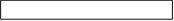 1. Įmonės kodas2. Įmonės buveinė, pašto indeksas ir telefonas 	3. Įmonės registravimo vieta, data, registro numeris (pateikiama įmonės registravimo pažymėjimo kopija) 	4. Įmonės įstatinis kapitalas (tūkst. Lt)	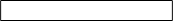 4.1. Įmonės įstatinio kapitalo fiksavimo data		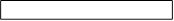 4.2. Įmonės ilgalaikis turtas (tūkst. Lt)	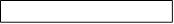 4.3. Įmonės trumpalaikis turtas (tūkst. Lt)	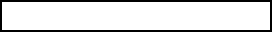 4.4. Įmonės turto fiksavimo data 	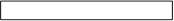 5. Įmonės metinė rangos darbų apimtis (tūkst. Lt)	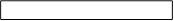 iš tos sumos melioracijos darbų			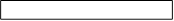 6. Atestuotų specialistų sąrašas:7. Įmonės techninis aprūpinimas ir turima techninė bei normatyvinė dokumentacija:Atestavimo kortelę užpildė 	(pareigos, vardas, pavardė, parašas)Įmonės vadovas 	(pareigos, vardas, pavardė, parašas)A. V.Duomenis patikrino ir siūlo įmonę atestuoti(vardas, pavardė, pareigos, parašas)A. V.______________PATVIRTINTALietuvos Respublikos žemės ūkio ministro 2005 m. gegužės 5 d. įsakymu Nr. 3D-258(Lietuvos Respublikos žemės ūkio ministro 2009 m. rugpjūčio 24 d. įsakymo Nr. 3D-613 redakcija)(kvalifikacijos atestato forma)LIETUVOS RESPUBLIKOS ŽEMĖS ŪKIO MINISTERIJAKVALIFIKACIJOS ATESTATAS 20__ m. _____________  __d. Nr. _____________Vilnius_	(Įmonės pavadinimas arba specialisto vardas, pavardė)ATESTUOTAS_	(Veiklos pavadinimas)Atestatas galioja iki 20 ___ m. __________ __ d.Atestavimo komisijos 20 ___ m. __________ __ d. protokolas Nr. _________________________Priedo pakeitimai:Nr. ,
2009-08-24,
Žin., 2009, Nr.
103-4328 (2009-08-29), i. k. 1092330ISAK003D-613            Pakeitimai:1.
                    Lietuvos Respublikos žemės ūkio ministerija, Įsakymas
                Nr. ,
2008-04-23,
Žin., 2008, Nr.
48-1793 (2008-04-26), i. k. 1082330ISAK003D-231                Dėl žemės ūkio ministro 2005 m. gegužės 5 d. įsakymo Nr. 3D-258 "Dėl melioracijos įmonių ir specialistų atestavimo" pakeitimo2.
                    Lietuvos Respublikos žemės ūkio ministerija, Įsakymas
                Nr. ,
2009-08-24,
Žin., 2009, Nr.
103-4328 (2009-08-29), i. k. 1092330ISAK003D-613                Dėl žemės ūkio ministro 2005 m. gegužės 5 d. įsakymo Nr. 3D-258 "Dėl melioracijos įmonių ir specialistų atestavimo" pakeitimo3.
                    Lietuvos Respublikos žemės ūkio ministerija, Įsakymas
                Nr. ,
2010-06-21,
Žin., 2010, Nr.
75-3825 (2010-06-29), i. k. 1102330ISAK003D-583                Dėl žemės ūkio ministro 2005 m. gegužės 5 d. įsakymo Nr. 3D-258 "Dėl melioracijos įmonių ir specialistų atestavimo" pakeitimo4.
                    Lietuvos Respublikos žemės ūkio ministerija, Įsakymas
                Nr. ,
2013-07-04,
Žin., 2013, Nr.
73-3684 (2013-07-09), i. k. 1132330ISAK003D-468                Dėl žemės ūkio ministro 2005 m. gegužės 5 d. įsakymo Nr. 3D-258 "Dėl melioracijos įmonių ir specialistų atestavimo" pakeitimoEil. Nr.Vardas, pavardėAsmens kodasKokią ir kada baigė mokymo įstaigą, įgyta kvalifikacija, diplomo Nr.Paskutinio atestavimo data, atestato galiojimo trukmė ir atestato Nr.Darbo stažasEil Nr.PavadinimasTurimas kiekis (vnt.)PastabosStatybinės mašinos, mechanizmai, prikabinamas inventoriusStatybinės mašinos, mechanizmai, prikabinamas inventoriusStatybinės mašinos, mechanizmai, prikabinamas inventoriusStatybinės mašinos, mechanizmai, prikabinamas inventorius1.Vienkaušiai ekskavatoriai, 0,25 m30,4 m30,65 m3.2.Daugiakaušiai ekskavatoriai3.Buldozeriai, kelmarovės iki 100 AJ100 AJ ir daugiau4.Greideriai5.Volai: kumštiniaigroteliniailygūs6.Šlaitų planiruotuvai7.Purentuvai8.Kurmintuvai9.Armens užbertuvai10.Kitos specialiosios mašinosMatavimo priemonės ir kokybės tikrinimo prietaisaiMatavimo priemonės ir kokybės tikrinimo prietaisaiMatavimo priemonės ir kokybės tikrinimo prietaisaiMatavimo priemonės ir kokybės tikrinimo prietaisai1.Lazeriniai nuolydžio reguliatoriai2.Menzulos3.Nivelyrai4.Teodolitai5.GPS imtuvai6.Drenažo kokybės tikrinimo prietaisų komplektai7.Griovių kokybės tikrinimo prietaisų komplektai8.Kelių kokybės tikrinimo prietaisų komplektai9.Prietaisas birių gruntų filtracijos koef. nustatyti10.Kiti matavimo ar kokybės prietaisaiTechninė ir normatyvinė dokumentacijaTechninė ir normatyvinė dokumentacijaTechninė ir normatyvinė dokumentacijaTechninė ir normatyvinė dokumentacija1.Melioracijos statiniai MS-982.Plastmasinis drenažas ir jo įrenginiai3.Vamzdinės pralaidos VŪVP-20014.Keliai VŪŪK-875.Melioracijos normatyviniai dokumentai ……. Nr.6.Sausinamosios melioracijos projektavimo taisyklės7.Hidrotechnikos statinių projektavimo taisyklėsViceministras_____________(parašas)_______________________(vardas, pavardė)A. V.Melioracijos įmonių ir specialistųatestavimo komisijos pirmininkas_____________(parašas)_______________________(vardas, pavardė)